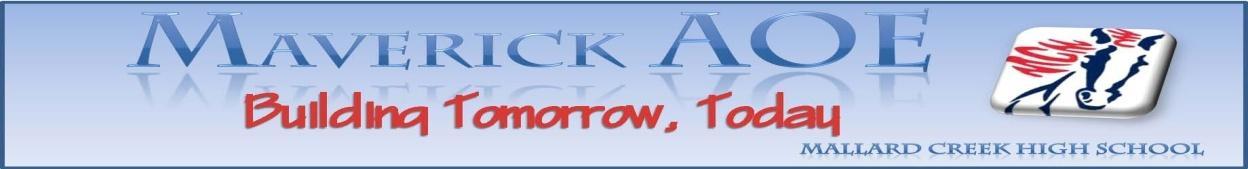 Agenda – AOE Advisory Board Meeting February 14, 2017 7:30 amIntroduction - Mr. Swift – incoming Academy Coordinator		Mr. SwiftNAF Update								Mr. SwiftProject Lead the Way Update 					Mr. SwiftAOE Class Field Trips							Mr. Swift	9th Grade 	Spectrum Center		3/810th Grade	Le Grande			2/2711th Grade	Merchandise Mart		April TBD12th Grade	Go Pro 			April TBDInternship Update						Scholarship Update						Revisit Non-Profit Status					Marketing/Sponsorship – designeeSecretary - designee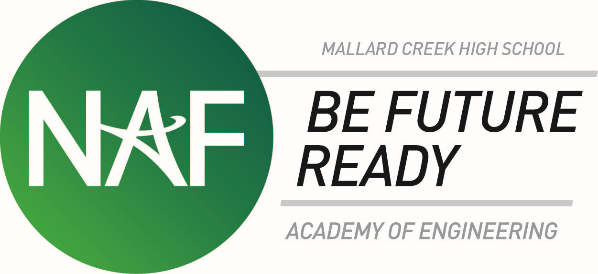 AOE Board meeting 2/14/17-Introduction of Mr. Swift as new AOE coordinator-Mr. Swift has set up a remind for the advisory board to maintain contact for the boardNAF Update-Had NAF meeting on last Thursday; Mr. Garay and Mr. Swift attended; NAF would like for the board to run the meetings-MCHS is attempting to go from Model Academy to Distinguished academy-at the NAF Meeting, scholarships and internships was a topic of discussion-a lot of schools are having difficulty with getting internships-at MCHS was do the internships over the summer using MYEP and the summer simulation-one thing to work on is to get more scholarships for our AOE students-university in FL that is writing a grant; if grant goes through they could possibly use us as a “model” for their project; monetary benefits would be paid in 3 installments; one during each of the 3 visits to the schoolPLTW Update-at the NAF meeting, PLTW president was guest speaker; he visited MCHS-talked about importance of recruitment from Middle and Elementary schools-need for schools to get students interested sooner; bigger push for this-hands on visit from the president of PLTW, visited classrooms, asked students questionsField Trip-9th grade-Spectrum Center 3/8/17-10th grade- Le Grande 2/27 (engineering firm in Concord)-11th grade- Merchandise Mart April (TBD)-12th grade- Go Pro-other field trip opportunity possibly with an engineering firm that is testing tires; facility is located off Sunset or Beatties Ford; indoor track and giant mechanism that they put tires on and run tires around track to test the tires-possibly pairing the VEX kids with the engineers for creating robot  -VEX camp paring with the elementary kids--our students could possibly mentor the younger students to help with interest at younger age-also will have the middle school visits coming up Internship update-summer simulation and MYEP for our Juniors-summer internship at MCHS is set and ready to go-Mr. Lewis has committed to work with students for the week of our internship process here at MCHS (June 19-23)Scholarship Update-AOE board will be awarding two $500 scholarshipsNon-profit status-possibly we have one person that was on the board that was an attorney that could help with 501c3; AOE board stuck in this process; have not been able to get 501c3 up and going-item to continue being worked onOther items-need to designate specific people for specific jobs-Ms. Reilly has agreed to be the point of contact for the Non-Profit Status--will contact Kristi to find out who we were working with-Ms. Bradley--possibly who can work on the Marketing/Sponsorships designee-Ms. Helms-Secretary/note taking designee-for next meeting--Mr. Swift will update on all of the field trips that are upcoming for the school year-Mr. Swift will follow-up with Ms. Bradley regarding the marketing-Ms. Reilly will follow up with Kristi regarding 501c3 contact-Mr. Jenkins will follow up Ms. Comstock regarding new possibilities -Ms. Schwartz will be point of contact for VEX class curriculum at JM Robinson -discussion on VEX Camp-possibly partner with JM Robinson; for this year, possibly send students to the camp to see how it works and how many students we could get from our area to go over there; would it be beneficial for us to host a summer camp?-question for next meeting--March 14